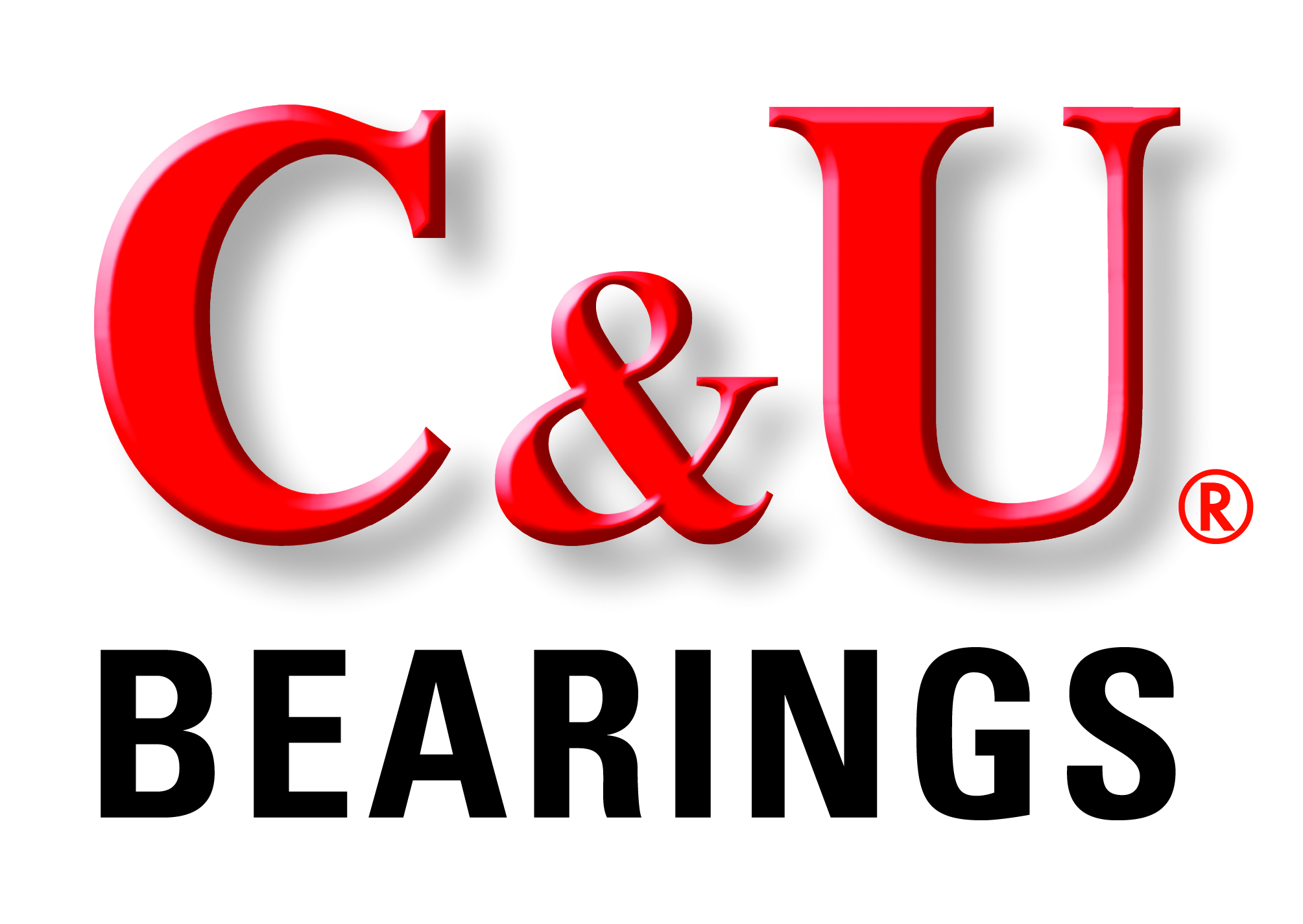 FOR: 	C&U Americas, LLC			FOR IMMEDIATE RELEASE45901 Five Mile RoadPlymouth, MI 48170Contact: Dave Marek734-656-0260 ex 228C&U Americas Magnetic Clutch Bearings Handle Radial and Axial Loads in a Compact Package- Designed for A/C clutches in automotive and over-the-road truck applications -Plymouth, MI… C&U Americas, LLC, the North American subsidiary of the C&U Group, one of the world’s top 10 bearing manufacturers and China’s largest bearing producer, offers world-class quality magnetic clutch bearings for use in air conditioning clutches for automotive and over-the-road truck applications. The bearings are precision built to the highest quality standards, and are more affordably priced than most competitive bearings.Specifically designed to deliver key product performance features, C&U magnetic clutch bearings incorporate an angular contact raceway design that handles both radial and axial loads while promoting stiffness within the application - all in a compact package. All bearing configurations feature superfinished, dual outer and inner ring raceways that are inclined at an angle to the bearing axis. This design allows for application in a smaller envelope, which can be more functional and cost effective than utilizing a standard double row bearing or putting two bearings together.C&U magnetic clutch bearings are available with a variety of design features including multiple sealing and lubrication options as well as nylon cages to promote longer lubrication life. C&U Americas’ use of proprietary bearing steel also results in increased material fatigue life, which provides a key advantage for thin-section bearings.  The wide range of design variations make C&U magnetic clutch bearings ideal for use in various automotive applications including magnetic clutches, fan brackets, alternators, and idlers/tensioners. Other industrial applications include electric motors, blowers, water pumps, centrifugal pumps, compressors, and more.C&U Americas offers a full line of bearing types and styles for use in original equipment manufacturing, aftermarket replacement, and MRO operations. The C&U portfolio includes over 30,000 types of bearings in a wide range of specifications and sizes ranging from 1.5mm ID to 4000mm OD.Over 930 million high-quality bearings are annually produced from C&U’s seven major bearing manufacturing centers, 36 bearing plants, and 18 vertically integrated component plants. Each of the manufacturing centers is independently certified for ISO9001 Quality Management Systems, QS9000/VDA6.1 Quality Management Systems, ISO14001 Environmental Management Systems, and ISO/TS 16949 Quality Management Systems.From its North American headquarters in Plymouth, Michigan, C&U Americas is able to offer its NAFTA customers exceptional value along with complete application engineering and customer service support.For more information, contact David Marek, C&U Americas, 45901 Five Mile Road Plymouth, MI 48170, Tel: 734-656-0260 ex 228 or visit: cubearing.comEmail: david.marek@cubearing.comImage file: CU Magnetic Clutch Bearing.jpgCaption: C&U Americas world-class magnetic clutch bearings have been specifically designed for use in air conditioning clutches for automotive or over-the-road trucks.# # #94-17/CU303